Творческий прорыв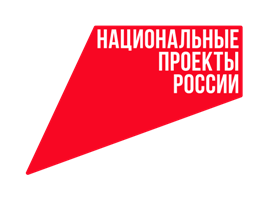 В этом году 11 работников культуры города Мценска пройдут переобучение или повысят квалификацию в творческих ВУЗах страны.Один из них преподаватель Мценской детской  школы искусств Иван Лях.- Отрадно, что благодаря реализации федерального проекта «Творческие люди» национального проекта «Культура» у преподавателей из малых городов появилась  уникальная возможность обучаться  и повысить свою квалификацию в ведущих творческих ВУЗах  страны. Центр непрерывного образования и повышения квалификации на базе Саратовской консерватории им Л.В. Собинова, предложил множество тем, по которым можно повысить свой квалификационный уровень музыкантам. Мне, как преподавателю по классу духовых инструментов (саксофон) интересна тема «Актуальные вопросы обучения на духовых инструментах».  Надеюсь почерпнуть что - то новое, современное в плане методики обучения от первого до выпускного класса.  Услышать «свежее» видение на обучение детей разных возрастов. - Развитие информационных технологий  позволяет пройти обучение   и в дистанционном формате. По окончании курсов работники учреждений культуры получат удостоверения государственного образца, - отметила начальник отдела культуры и социальной политики администрации города Мценска Элла Фурсова. 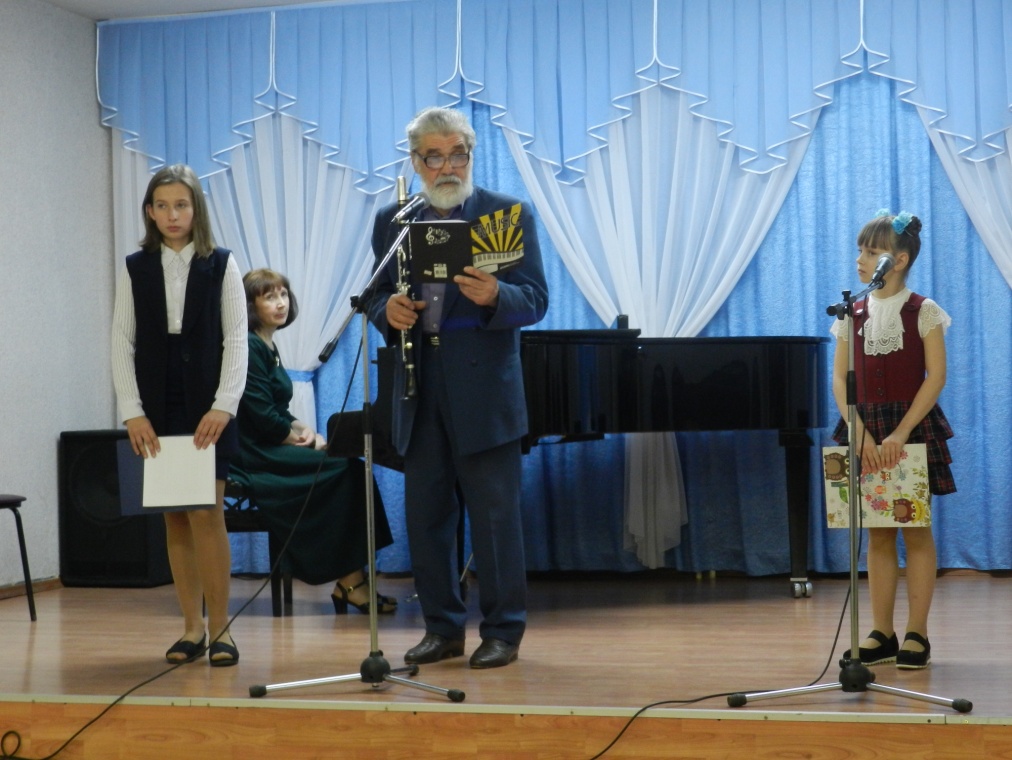 